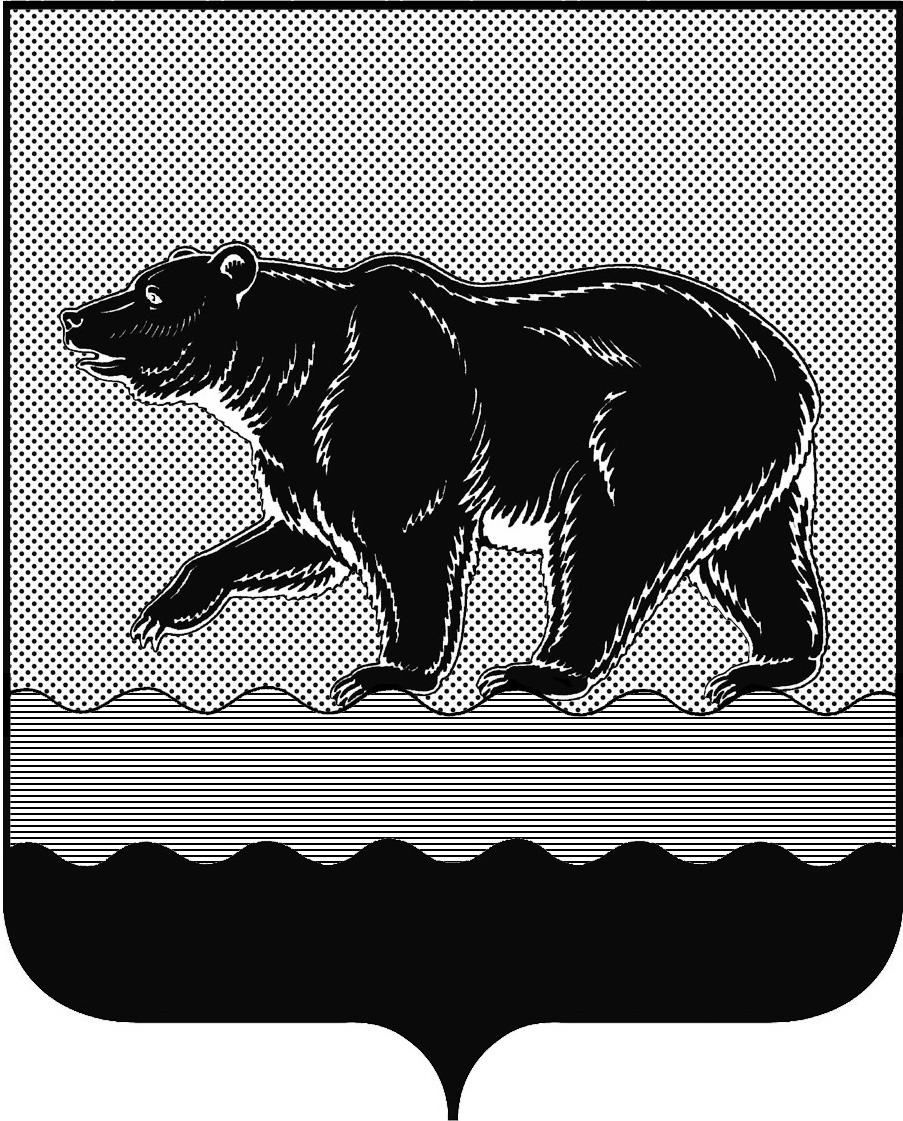 СЧЁТНАЯ ПАЛАТАГОРОДА НЕФТЕЮГАНСКА16 микрорайон, 23 дом, помещение 97, г. Нефтеюганск, 
Ханты-Мансийский автономный округ - Югра (Тюменская область), 628310  тел./факс (3463) 20-30-55, 20-30-63 E-mail: sp-ugansk@mail.ruwww.admugansk.ruЗаключение на проект муниципальной программы 
«Развитие жилищной сферы города Нефтеюганска»	Счётная палата города Нефтеюганска на основании статьи 157 Бюджетного кодекса Российской Федерации, Положения о Счётной палате города Нефтеюганска, рассмотрев проект постановления администрации города Нефтеюганска «Об утверждении муниципальной программы «Развитие жилищной сферы города Нефтеюганска» (далее по тексту – проект муниципальной программы), сообщает следующее:1. При проведении экспертно-аналитического мероприятия учитывалось наличие экспертизы проекта муниципальной программы:1.1. Департамента финансов администрации города Нефтеюганска на предмет его соответствия бюджетному законодательству Российской Федерации и возможности финансового обеспечения её реализации из бюджета города Нефтеюганска;1.2. Департамента экономического развития администрации города Нефтеюганска на предмет соответствия:- муниципальной программы Порядку принятия решения о разработке муниципальных программ города Нефтеюганска, их формирования, утверждения и реализации, утверждённому постановлением администрации города Нефтеюганска от 28.08.2018 № 135-нп «О модельной муниципальной программе города Нефтеюганска, порядке принятия решения о разработке муниципальных программ города Нефтеюганска, их формирования, утверждения и реализации» (далее по тексту – Порядок от 28.08.2018 
№ 135-нп);- программных мероприятий целям муниципальной программы;- сроков её реализации задачам;- целевых показателей, характеризующих результаты реализации муниципальной программы, показателям экономической, бюджетной и социальной эффективности;- требованиям, установленным нормативными правовыми актами в сфере управления проектной деятельностью.2. Проектом муниципальной программы планируется:2.1. В паспорте муниципальной программы:Общий объём финансирования муниципальной программы на 2019-2025 годы и период до 2030 года составляет 2 110 939,536 тыс. рублей в том числе: - федеральный бюджет в общей сумме 64 046,300 тыс. руб.:на 2019 год – 21 412,700 тыс. рублей;на 2020 год – 21 316,800 тыс. рублей;на 2021 год – 21 316,800 тыс. рублей;на 2022-2030 годы – 0 тыс. рублей.-бюджет автономного округа в общей сумме 581 604,800 тыс. рублей, 
из них:на 2019 год – 172 299,400 тыс. рублей;на 2020 год – 223 454,000 тыс. рублей;на 2021 год – 185 851,400 тыс. рублей;на 2022-2030 годы – 0 тыс. рублей.- бюджет муниципального образования в общей сумме 1 465 288,436 тыс. рублей, из них:на 2019 год – 136 706,153 тыс. рублей;на 2020 год – 138 654,953 тыс. рублей;на 2021 год – 135 369,853 тыс. рублей;на 2022 год – 117 173,053 тыс. рублей;на 2023 год – 117 173,053 тыс. рублей;на 2024 год – 117 173,053 тыс. рублей;на 2025 - 2030 годы – 703 038,318 тыс. рублей.2.1.2. Ответственным исполнителем муниципальной программы является департамент градостроительства и земельных отношений администрации города Нефтеюганска (далее по тексту – ДГиЗО).Соисполнители муниципальной программы:- департамент образования и молодёжной политики администрации города Нефтеюганска (далее по тексту – ДОиМП);- департамент муниципального имущества администрации города Нефтеюганска (далее по тексту – ДМИ);- департамент жилищно-коммунального хозяйства администрации города Нефтеюганска (далее по тексту – ДЖКХ).2.2. В таблице 2 муниципальной программы планируется:2.2.1. На реализацию мероприятий подпрограммы I «Стимулирование развития жилищного строительства» запланирован объём финансирования ДГиЗО в сумме 201 387,360 тыс. рублей, в том числе из бюджета автономного округа – 127 769,600 тыс. рублей, муниципального образования – 73 617,760 тыс. рублей.Средства предусматриваются на реализацию следующих мероприятий: 2.2.1.1. «Осуществление полномочий в области градостроительной деятельности» ответственному исполнителю ДГиЗО в общей сумме 74 169,060 тыс. рублей, в том числе:- в 2019 году в сумме 18 269,755 тыс. рублей, из них за счёт средств бюджета автономного округа – 12 001,100 тыс. рублей, местного бюджета – 6 268,655 тыс. рублей;- в 2020-2024 годы в сумме 5 081,755 тыс. рублей за счёт средств местного бюджета по каждому году соответственно; - в 2025-2030 году в сумме 30 490,530 тыс. рублей за счёт средств местного бюджета. 2.2.1.2. «Строительство инженерных сетей для увеличения объёмов жилищного строительства, в т.ч. на возмещение части затрат по строительству объектов инженерной инфраструктуры» ответственному исполнителю ДГиЗО в общей сумме 127 218,300 тыс. рублей, в том числе:- в 2019 году в сумме 23 720,400 тыс. рублей, из них за счёт средств бюджета автономного округа – 21 585,500 тыс. рублей, местного бюджета – 2 134,900 тыс. рублей;- в 2020 году в сумме 47 369,800 тыс. рублей, из них за счёт средств бюджета автономного округа – 43 106,500 тыс. рублей, местного бюджета – 4 263,300 тыс. рублей;- в 2021 году в сумме 56 128,100 тыс. рублей, из них за счёт средств бюджета автономного округа – 51 076,500 тыс. рублей, местного бюджета – 5 051,600 тыс. рублей. 2.2.2. На реализацию подпрограммы II «Переселение граждан из непригодного для проживания жилищного фонда» запланирован объём финансирования ДГиЗО в сумме 492 580,000 тыс. рублей, в том числе из бюджета автономного округа – 448 247,700 тыс. рублей, муниципального образования – 44 332,300 тыс. рублей.Средства предусматриваются на реализацию следующих мероприятий:  2.2.2.1. «Приобретение жилья, в целях реализации полномочий в области жилищных отношений, установленных законодательством РФ» соисполнителю ДМИ на 2019-2021 годы в сумме 492 580,000 тыс. рублей, в том числе из бюджета автономного округа – 448 247,700 тыс. рублей, муниципального образования – 44 332,300 тыс. рублей.  2.2.2.2. «Ликвидация и расселение приспособленных для проживания строений» соисполнителю ДЖКХ в сумме 0 тыс. рублей.Обращаем внимание, что согласно пункту 1.3 Порядка от 28.08.2018 
№ 135-нп формирование муниципальной программы осуществляется, в том числе, исходя из принципов:- реалистичности, при определении целей и задач социально-экономического развития города участники муниципальных программ должны исходить из возможности их достижения в установленные сроки с учётом ресурсных ограничений и рисков;- ресурсной обеспеченности, при формировании проектов муниципальных программ должны быть определены источники ресурсного обеспечения их мероприятий.Таким образом, отсутствие финансового обеспечения мероприятия повлечёт:- несоблюдение вышеуказанных принципов;- невозможность реализации мероприятия. Рекомендуем оценить реалистичность реализации указанного мероприятия при отсутствии финансового обеспечения; В паспорте проекта муниципальной программы «Целевые показатели муниципальной программы» предусмотрено:- пунктом 6.1. количество семей, расселённых из строений, приспособленных для проживания, семей -  0;- пунктом 6.2.  количество ликвидированных строений, приспособленных для проживания -  0.В таблице 1 «Целевые показатели муниципальной программы» по мероприятию «Ликвидация и расселение неприспособленных для проживания строений» количественное значение -0.Таким образом, в нарушение требований к таблице 1 «Целевые показатели муниципальной программы», установленных модельной муниципальной программой города Нефтеюганска, целевые показатели количественно не характеризуют результат реализации программы, не направлены на достижение целей программы, поскольку имеют нулевое значение.Рекомендуем предусмотреть количественное выражение запланированного целевого показателя.2.2.3. На реализацию подпрограммы III «Обеспечение мерами государственной поддержки и улучшению жилищных условий отдельных категорий граждан» запланирован объём финансирования в сумме 80 724,176 тыс. рублей, в том числе из: федерального бюджета– 64 046,300 тыс. рублей, бюджета автономного округа – 5 587,500 тыс. рублей муниципального образования – 11 090,376 тыс. рублей.Средства предусматриваются на реализацию следующих мероприятий:  2.2.3.1. «Обеспечение жильём молодых семей государственной программы Российской Федерации «Обеспечение доступным и комфортным жильём и коммунальными услугами граждан Российской Федерации» соисполнителю ДОиМП в сумме 16 705,676 тыс. рублей, в том числе из федерального бюджета- 95,900 тыс. рублей, бюджета автономного округа – 5 519,400 тыс. рублей, муниципального образования – 11 090,376 тыс. рублей в том числе:- в 2019 -2021 годы в сумме 8 388,94 тыс. рублей, из них за счёт средств федерального бюджета – 95,900 тыс. рублей, бюджета автономного округа – 5 519,400 тыс. рублей, местного бюджета – 2 772,594 тыс. рублей;- в 2022 - 2024 годы в сумме 2 772,594 тыс. рублей, из них за счёт средств бюджета автономного округа – 5 519,400 тыс. рублей, местного бюджета – 2 772,594 тыс. рублей;- в 2025 -2030 годы в сумме 5 545,188 тыс. рублей за счёт средств местного бюджета.2.2.3.2. «Улучшение жилищных условий отдельных категорий граждан» соисполнителю ДЖКХ на 2019 - 2021 годы в сумме 64 018,500 тыс. рублей, в том числе из федерального бюджета – 63 950,400 тыс. рублей, бюджета автономного округа - 68,100 тыс. рублей.2.2.4. На реализацию подпрограммы IV «Обеспечение мерами государственной поддержки и улучшению жилищных условий отдельных категорий граждан» запланирован объём финансирования из местного бюджета в сумме 1 336 248,000 тыс. рублей ДГиЗО на реализацию мероприятия «Организационное обеспечение функционирования отрасли» в том числе:- в 2019 году в сумме 113 843,700 тыс. рублей;- в 2020 году в сумме 110 733,300 тыс. рублей;- в 2021 году в сумме 111 167,100 тыс. рублей;- в 2022 году в сумме 111 167,100 тыс. рублей;- в 2023 году в сумме 111 167,100 тыс. рублей;- в 2024 году в сумме 111 167,100 тыс. рублей;- в 2025-2030 году в сумме 667 002,600 тыс. рублей.В соответствии со статьёй 19 Федерального закона от 05.04.2013 
№ 44-ФЗ «О контрактной системе в сфере закупок товаров, работ, услуг для обеспечения государственных и муниципальных нужд» местные администрации устанавливают нормативные затраты на обеспечение функций муниципальных органов (включая соответственно подведомственные казённые учреждения).Муниципальные органы на основании правил нормирования, утверждают требования к закупаемым ими, подведомственными казёнными учреждениями и бюджетными учреждениями, отдельным видам товаров, работ, услуг (в том числе предельные цены товаров, работ, услуг) и (или) нормативные затраты на обеспечение функций указанных органов и подведомственных им казённых учреждений.	Пунктом 13 Требований к порядку разработки и принятия правовых актов о нормировании в сфере закупок, содержанию указанных актов и обеспечению их исполнения, утверждённых постановлением администрации города Нефтеюганска от 05.07.2016 № 137-нп (далее по тексту – постановление от 05.07.2016 № 137-нп), определено, что правовые акты, утверждающие нормативные затраты на обеспечение функций органов администрации города (включая подведомственные им казённые учреждения), ежегодно утверждаются органами администрации города на очередной финансовый год и плановый период в срок не позднее 01 июля текущего финансового года.В нарушение вышеназванного пункта, ДГиЗО не принят приказ 
«Об утверждении нормативных затрат на обеспечение функций ДГиЗО, 
а также подведомственного ему казённого учреждения «Управление капитального строительства» (далее по тексту – МКУ «Управление капитального строительства») на 2019 год». Таким образом, оценить обоснованность планируемых затрат не представляется возможным.2.3. Проектом муниципальной программы предусмотрены приложения:-№ 1 «Порядок предоставления субсидии на возмещение части затрат застройщикам (инвесторам) на строительство инженерных сетей и объектов инженерной инфраструктуры», -№ 2 «Порядок реализации мероприятий по расселению и ликвидации строений, приспособленных для проживания, расположенных на территории города Нефтеюганска», -№ 3 «Порядок реализации мероприятий по распределению и предоставлению жилых помещений для граждан, проживающих в жилых помещениях, расположенных в многоквартирных домах, признанных в установленном порядке, непригодными (аварийными) для проживания; состоящих на учёте, в качестве нуждающихся в жилых помещениях, предоставляемых по договорам социального найма; а также формирования муниципального специализированного жилищного фонда (маневренного).Следует отметить, что Порядком от 28.08.2018 № 135-нп предусмотрено, что муниципальная программа может содержать приложения в соответствии с требованиями государственных программ РФ и (или) государственных программ ХМАО-Югры. Учитывая то, что в муниципальной программе ХМАО–Югры «Развитие жилищной сферы», утверждённой Постановлением Правительства ХМАО - Югры от 05.10.2018 N 346-п не содержится требований к наличию в муниципальных программах, указанных выше порядков, рекомендуем приложения №№ 1-3 к проекту программы исключить.  По результатам экспертизы установлено:- отсутствие финансового обеспечения мероприятия «Ликвидация и расселение приспособленных для проживания строений» повлечёт невозможность его реализации, а также несоблюдение принципов, установленных Порядком от 28.08.2018 № 135-нп;- в нарушение требований к таблице 1 «Целевые показатели муниципальной программы», установленных модельной муниципальной программой города Нефтеюганска, отдельные целевые показатели количественно не характеризуют результат реализации программы, не направлены на достижение целей программы, поскольку имеют нулевое значение;- оценить обоснованность планируемых затрат на обеспечение функций ДГиЗО, а также подведомственного ему казённого учреждения «Управление капитального строительства» не представляется возможным, так как не принят приказ об утверждении нормативных затрат;- проект программы не соответствует Порядку от 28.08.2018 № 135-нп, так как содержит не предусмотренные приложения.	По результатам экспертизы рекомендуем:- оценить реалистичность реализации мероприятия «Ликвидация и расселение приспособленных для проживания строений» при отсутствии финансового обеспечения;- приложения №№ 1-3 к проекту программы исключить.На основании вышеизложенного, по итогам проведения финансово-экономической экспертизы, предлагаем направить проект муниципальной программы на утверждение с учётом рекомендаций, отражённых в настоящем заключении.Информацию о решениях, принятых по результатам рассмотрения настоящего заключении, направить в адрес Счётной палаты до 16.11.2018 года.Председатель					                                           С.А. ГичкинаИсполнитель:инспектор инспекторского отдела № 1Счетной палаты города НефтеюганскаПешина Наталья ВениаминовнаТел. 8 (3463) 203948Исх. от 08.11.2018 № 486